DESCRIPTIF TYPE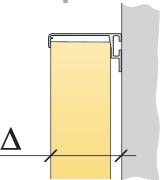 HYGIENE PERFORMANCE CARE WALL									Le panneau mural sera constitué de panneaux en laine de verre Ecophon Hygiene Performance Care Wall (bord A). Module de 2700x1200x40mm, installé avec des profils Ecophon Connect Thinline.Le poids du système (incluant le profil) sera d’environ 5 kg/m². La face exposée du panneau mural aura une finition renforcée Akutex™ HS, de couleur Blanc 500, revêtement peinture à base d’eau, facile à nettoyer. Les bords sont enduits. Installation : Le système devra être installé selon le schéma d’installation M461.Apparence visuelle : Le code couleur NCS le plus proche de la surface exposée sera S 0500-N. La réflexion à la lumière sera de 84%.Absorption acoustique : Le panneau sera de classe d’absorption acoustique A, avec un coefficient αw de 1 et un coefficient d’absorption pratique αp (montage : 50mm) de : Valeurs mesurées selon la norme EN ISO 354 et classification selon la norme EN ISO 11654.Sécurité incendie : Le panneau sera classés A2-s1, d0, selon la norme EN 13501-1 ; les profils seront classées A1. La laine de verre sera testée et classée non combustible selon la norme EN ISO 1182.Résistance à l’humidité : Le panneau restera 100% stable dans un environnement pouvant atteindre 95% d’humidité relative et une température de 30°C. Il sera testé selon la norme EN 13964:2014, Annexe F.Qualité de l’air intérieur : Le panneau bénéficiera du niveau d’émission de substances volatiles dans l’air intérieur (Arrêté du 19 avril 2011), de classe A. Il sera certifié M1 selon le label finlandais pour l’ambiance climatique intérieure. Le panneau sera dépourvu de substances préoccupantes (SVHC) supérieures à 100 ppm, tel que définie par le règlement européen REACH (n°1907/2006)Résistance aux moisissures et bactéries : Le panneau sera résistant au développement de moisissures et de bactéries et est classé 0 selon la méthode A et C de la norme ISO 846.Salles propres : Le panneau sera classé ISO 4 selon la norme ISO 14644-1:2015. Il atteindra la classe CP(0,5)5 pour la cinétique d’élimination des particules et M1 pour la classe microbiologique, selon la norme NF-S90-351.Nettoyage : Le panneau pourra être épousseté ou dépoussiéré à l’aspirateur quotidiennement. Il supportera un brossage humide de manière hebdomadaire. Le système répondra aux exigences de bio-nettoyage. Un nettoyage vapeur sera possible 4 fois/an ainsi qu’un nettoyage haute pression 2 fois/an. Le panneau supportera également l’utilisation de vapeurs de peroxyde d’hydrogène. Résistance à l’abrasion : Le panneau supportera 200 cycles de frottement, son aptitude au nettoyage sera testée selon la norme ISO 11998, sans dégradation de la surface peinte.Résistance aux produits chimiques et désinfection : Le panneau supportera l’utilisation de Actichlor plus, LifeClean, Etanol, Chlorine, Virkon S, Isopropanol, Oxivir Excel, Sumabac D10, Suredis VT1, Enduro Chlor VE5 and Aciplusfoam VF59. Résistance testée selon la norme ISO 11998.Circularité : Le contenu recyclé des panneaux sera à minima de 52.7%. Les panneaux et les ossatures seront 100% recyclables.ep mm125 Hz250 Hz500 Hz1000 Hz2000 Hz4000 Hz400.200.751.001.001.001.00